 Go to http://www.utoledo.edu/offices/controller/grants_accounting/forms.html  and click on Budget Transfer Request Form.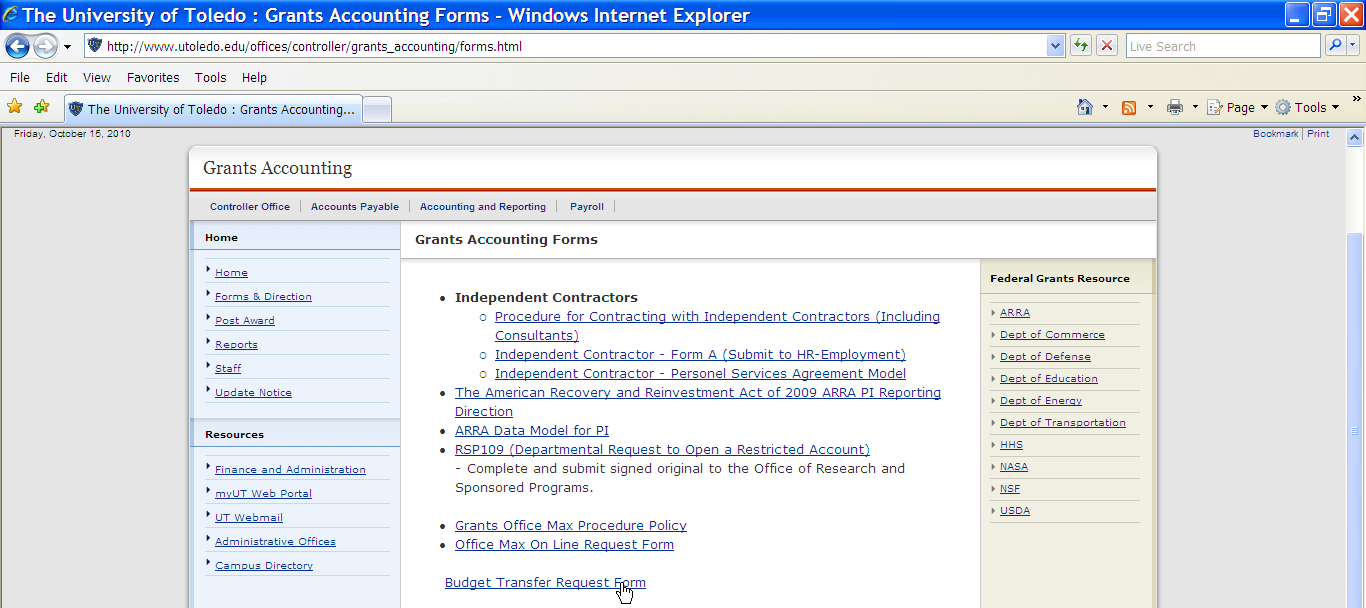  The form should open as showing below.  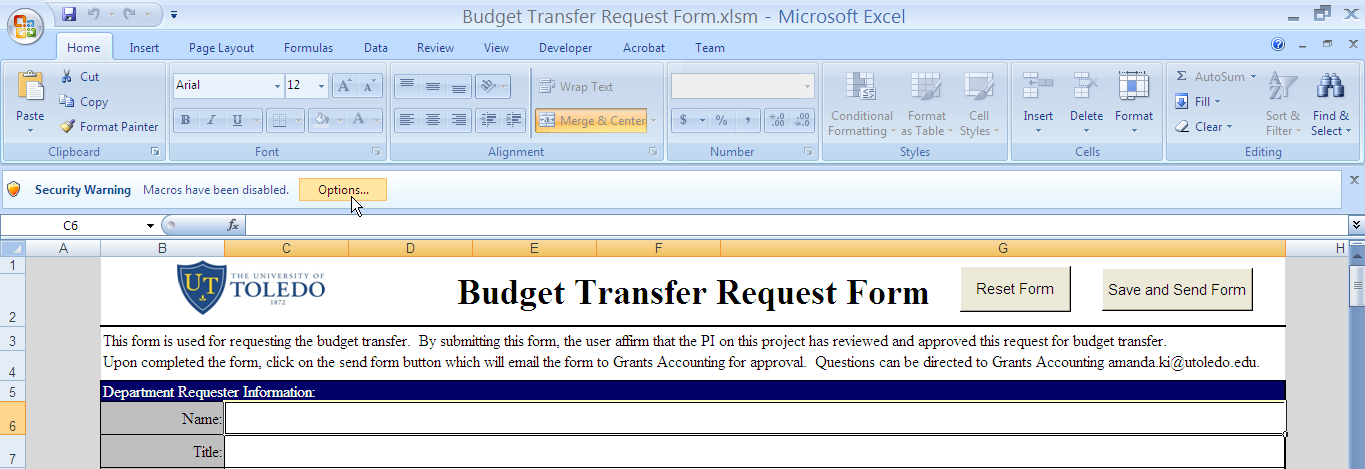  Click on Options button.  Select the enable this content option.   Then click OK to close.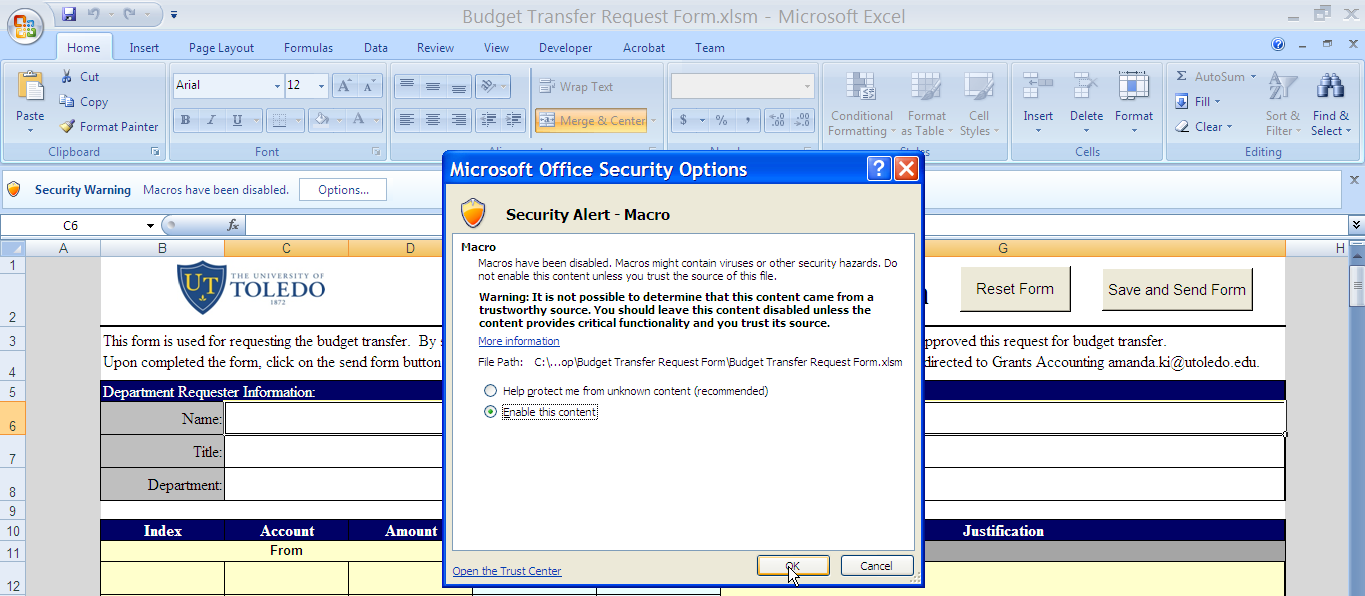 Now the macro is enabled.  You are ready to fill out the form.Still have problem, please call Amanda Ki at (419) 530 -1375. 